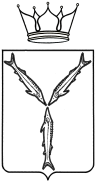 МИНИСТЕРСТВО МОЛОДЕЖНОЙ ПОЛИТИКИ И СПОРТА САРАТОВСКОЙ ОБЛАСТИП Р И К А Зот 24 ноября 2020 года № 472 г. СаратовОб утверждении административного регламента по предоставлению государственной услуги «Присвоение высшей квалификационной категории и первой квалификационных категорий иных  специалистов в области физической культуры и спорта»В соответствии с Федеральным законом от 27 июля 2010 г. № 210-ФЗ «Об организации предоставления государственных и муниципальных услуг», постановлением Правительства Саратовской области от 17 июля 2007 года  № 268-П «О разработке административных регламентов» и постановлением Правительства Саратовской области от 26 августа 2011 № 458-П «О порядке разработки и утверждения административных регламентов исполнения государственных функций и административных регламентов предоставления государственных услуг, а также административных регламентов осуществления муниципального контроля»ПРИКАЗЫВАЮ:Утвердить административный регламент по предоставлению министерством молодежной политики и спорта Саратовской области государственной услуги «Присвоение высшей квалификационной категории и первой квалификационных категорий иных специалистов в области физической культуры и спорта» согласно приложению.Отделу правового обеспечения обеспечить направление копии настоящего приказа: в Управление Министерства юстиции Российской Федерации по Саратовской области – в семидневный срок после дня его первого официального опубликования; в прокуратуру Саратовской области – в течение трех дней со дня его подписания.3. Информационно-аналитическому отделу в соответствии с пунктом 1.1. Положения о порядке официального опубликования законов области, правовых актов Губернатора области, Правительства области и иных органов исполнительной власти области, утвержденного постановлением Правительства Саратовской области от 11 сентября 2014 года № 530-П, направить настоящий приказ в министерство информации и печати Саратовской области на опубликование – не позднее одного рабочего дня после его принятия.4. Настоящий приказ вступает в силу со дня его официального опубликования.5. Контроль за исполнением настоящего приказа  оставляю за собой.МинистрА.В. Абросимов